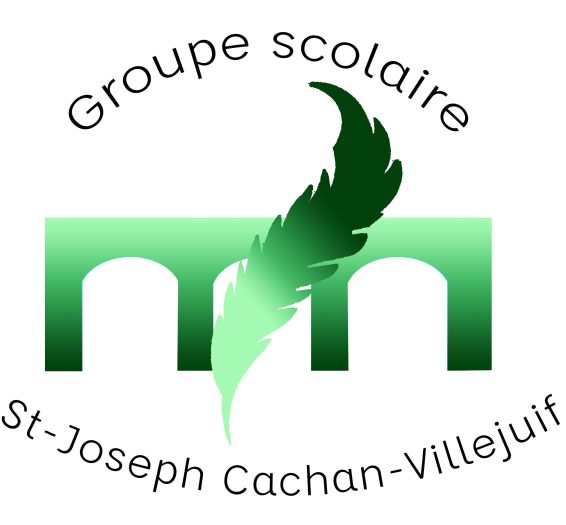 Fournitures pour les PS rentrée 2020Merci de prévoir d’apporter pour le jour de la rentrée4 photos d’identité récentes (très important à avoir dès le 1er jour, pour que l'enfant repère facilement son porte-manteau, son casier…)1 petit sac avec un change complet (en cas « d’accident ») qui pourra rester à l'école au porte-manteau1 petit sac à dos qui peut contenir le cahier de liaison, que l'enfant transportera tous les jours.1 petit cahier 17x22 cm avec couverture à rabat intégré vert (cahier de liaison)1 classeur A4 rigide, 4 anneaux1 lot de 50 plastiques perforées glissées le classeur7 intercalaires glissés dans le classeur1 pochette de feuilles couleurs vives CANSON 24x32 cm, 160 g/m21 boîte de mouchoirs en papiersPour la sieste si vous le souhaitez1 petit coussin (maxi 40 X 40 cm).1 petit doudou (un seul doudou) spécifique pour l’école qui y restera. 1 tétine –si nécessaire-  spécifique pour l’école qui y restera dans une boite.TOUT DOIT ÊTRE MARQUE*Sophie VIAUD*Des étiquettes collantes et thermocollantes peuvent être achetées sur Internet site scoléo (fournitures scolaires que nous utilisons) ou autre.Ecole primaire 2  ter rue de la Citadelle  94230 CACHAN   01 49 69 11 22 mail : ecole.st94@wanadoo.fr								